ВХОДНО НИВО – VI КЛАС – Първа групаИме:................................................................................. Клас:............. №...........Задачи с прозвучаване на музика:1. Кой е музикалният инструмент?                                                               2 т.............................................................................................................2. Какъв е оркестърът?                                                                                     2 т............................................................................................................3. Кой е химнът?                                                                                                 2 т...........................................................................................................4. Кой е танцът?                                                                                                  2 т............................................................................................................Задачи без прозвучаване на музика:5. От коя група са инструментите:                                                                 3 т.ТРОМПЕТ - .....................................................АКОРДЕОН - ...................................................КОНТРАБАС - .............................................6. Какво знам за Родопската фолклорна област:                                       3 т.Характерен инструмент - ........................................................Характерен танц - ....................................................................Песен - ......................................................................................7. Свържете песента с фолклорната област, от която е:                          2 т.МАРИ МАРИЙКО                                         ПИРИНСКА ОБЛАСТКИТЧИЦЕ, БУЙНА ЛОБОДА                       ТРАКИЙСКА ОБЛАСТ8. Свържете песента с нейната музикална форма:                                   1 т.ЕДНА БЪЛГАРСКА РОЗА                  ПРОСТА ЕДНОДЕЛНА                                                              ПРОСТА ДВУДЕЛНА9. Кой е авторът на Химна на РБългария?                                                    1 т.А)  ЦВЕТАН РАДОСЛАВОВБ)  ДОБРИ ХРИСТОВВ)  ПАНАЙОТ ПИПКОВ10. Коя схема е на музикалната форма рондо?                                            1 т.А)                 Б) 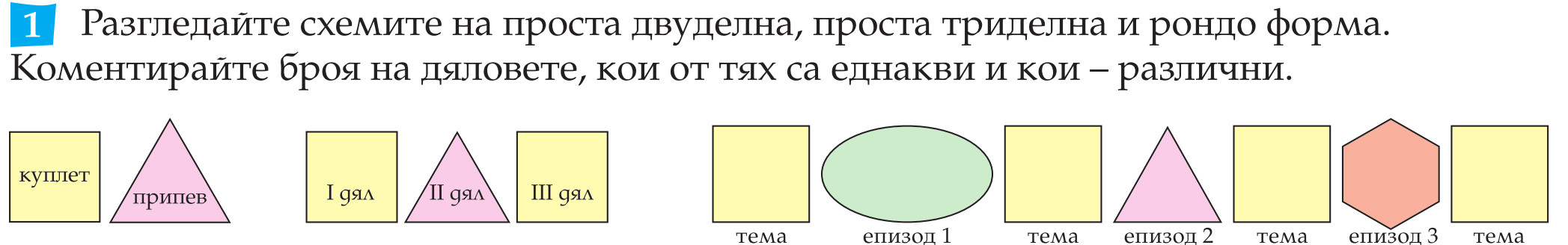 ВХОДНО НИВО – VI КЛАС – Втора групаИме:................................................................................. Клас:............. №...........Задачи с прозвучаване на музика:1. Кой е музикалният инструмент?                                                                    2 т...........................................................................................................2. Какъв е оркестърът?                                                                                          2 т...........................................................................................................3. Кой е химнът?                                                                                                      2 т............................................................................................................4. Кой е танцът?                                                                                                       2 т............................................................................................................Задачи без прозвучаване на музика:5. От коя група са инструментите:                                                                       3 т.ФЛЕЙТА  - ....................................................АРФА - ..........................................................ТРИАНГЕЛ  - .................................................6. Какво знам за Тракийската фолклорна област:                                            3 т.Характерен инструмент - .............................................................Характерен танц - .........................................................................Песен - ...........................................................................................7. Свържете песента с фолклорната област, от която е:                                 2 т.КИТЧИЦЕ, БУЙНА ЛОБОДА                            РОДОПСКА ОБЛАСТПУСТОНО ЛУДО И МЛАДО                            ПИРИНСКА ОБЛАСТ                          8. Свържете песента с нейната музикална форма:                                           1 т.ХИМН НА РБЪЛГАРИЯ                       ПРОСТА ЕДНОДЕЛНА                                                                ПРОСТА ДВУДЕЛНА9. Кой е композиторът на „Химн на св. св. Кирил и Методий“?                    1 т.А)  ЦВЕТАН РАДОСЛАВОВБ)  ДОБРИ ХРИСТОВВ)  ПАНАЙОТ ПИПКОВ10. Коя е схемата на простата триделна форма?                                                 1 т. А)               Б)               11. В коя фолклорна област са съхранени нестинарските игри?                        1 т.....................................................................................................................12. Как се нарича бавна протяжна песен, която няма метрум?                          1 тА) ПРИСПИВНАБ) БЕЗМЕНЗУРНАВ) МАРШОВА13. Отбележете на картата Тракийската, Родопската и Пиринската фолклорни области:            3 т.      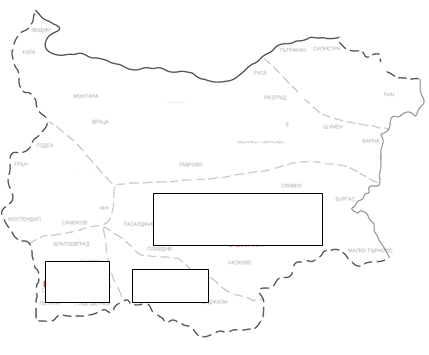 Скала за оценяване:                 Общ брой точки:                                                 Учител:                 Оценка:                                                                 Ученик:11. В коя фолклорна област се пее двугласно с исов глас?                                      1 т..........................................................................................................12. Кой български народен танц е в размер 7/8 А:                                                     1 т.А) ПРАВО ХОРОБ) РЪЧЕНИЦАВ) ПАЙДУШКО ХОРО13. Отбележете на картата Тракийската, Родопската и Пиринската фолклорни области:                      3 т.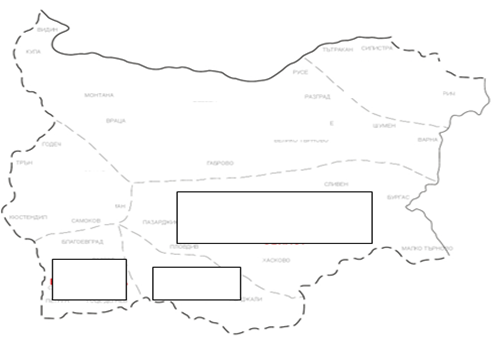 Скала за оценяване:                 Общ брой точки:                                                Учител:                 Оценка:                                                                Ученик:Бр. точкиОценкаОт 21 до 24Отличен 6От 17 до 20Мн. добър 5От 12 до 16Добър 4От 7 до 11Среден 3От 0 до 6Слаб 2Бр. точкиОценкаОт 21 до 24Отличен 6От 17 до 20Мн. добър 5От 12 до 16Добър 4От 7 до 11Среден 3От 0 до 6Слаб 2